Name: __________________________________________________________ Date: ________________
1.7 HomeworkSimplify the following expressions.Evaluate the following functions for f(-1), f(0), and f(3). For each of the following representations of a given function please state if it is Linear, Exponential, Quadratic or None.Look at the following pattern. Create a TABLE. Identify the type of function (Linear, exponential, or quadratic). Write the recursive and the explicit equation. 12313.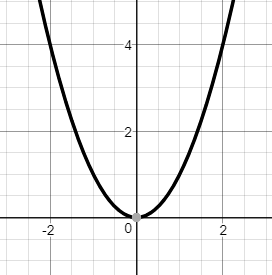 14.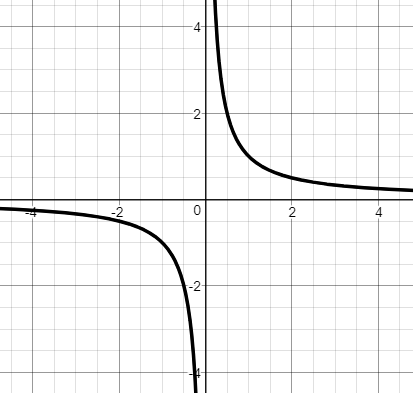 15. 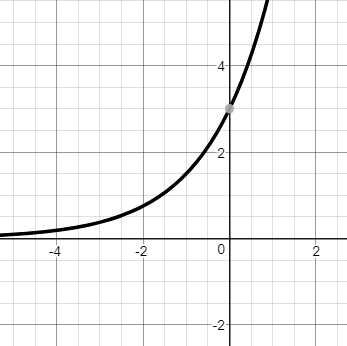 16. 17. 18. 19. 20.21.